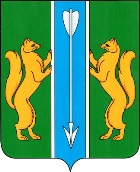 АДМИНИСТРАЦИЯ ГОРОДИЩЕНСКОГО СЕЛЬСОВЕТА ЕНИСЕЙСКОГО РАЙОНАКРАСНОЯРСКОГО КРАЯПОСТАНОВЛЕНИЕ Об утверждении плана мероприятий по обеспечению пожарной безопасности  в осенне-зимний пожароопасный период  2022- 2023  годовВ соответствии с Федеральным законом от 21.12.1994 № 69-ФЗ  «О пожарной безопасности», в целях стабилизации обстановки с пожарами, предотвращения гибели и травматизма людей, ПОСТАНОВЛЯЮ:1. Утвердить план совместных организационных мероприятий по обеспечению  пожарной  безопасности населенных Городищенского сельсовета в осенне- зимний  пожароопасный период  2022- 2023 годов,  согласно приложению 1.2.  Рекомендовать руководителям организаций, учреждений:- в срок до 23.09.2022 разработать и утвердить соответствующие нормативно- правовые акты по обеспечению пожарной безопасности  организаций, учреждений в осенне- зимний пожароопасный сезон 2022- 2023 годов, копию принятого  нормативно- правового акта предоставить в Администрацию Городищенского сельсовета  (В.В. Чудогашевой)- обеспечить выполнение  первичных мер пожарной безопасности и  мероприятий  по противопожарному обустройству подведомственных населенных  пунктов  и близлежащей к ним территории;- усилить профилактическую, агитационно- массовую работу среди населения  по предупреждению пожаров в жилом секторе;- обеспечить боеготовность имеющихся добровольных пожарных команд, укомплектовать их пожарной или приспособленной для тушения пожаров техникой и противопожарным инвентарем.3. Установить персональную ответственность за руководителями организаций, учреждений поселения по исполнению мероприятий Плана (приложение 1).4. Контроль за исполнением настоящего постановления оставляю за собой. 5. Постановление вступает в силу со дня подписания и подлежит размещению на официальном информационном Интернет-сайте  Администрации Городищенского сельсовета Енисейского района.Глава сельсовета								В.В.ЧудогашеваПриложение кПостановлению Администрации Городищенского сельсоветаот 14.09.2022 № 36-пПЛАНсовместных организационных мероприятий по обеспечению пожарной безопасности  населенных  пунктов Енисейского района в  осенне- зимний  пожароопасный период  2022- 2023 годов14.09.2022с. Городище36-п№ п/пНаименование мероприятийОтветственные исполнителиСрокисполне-ния1234Разработать и утвердить план мероприятий по обеспечению мер пожарной безопасности в осенне– зимний пожароопасный период, созданию условий для предупреждения и успешной ликвидации пожаров на территории района. Довести его до руководителей предприятий и учреждений, расположенных на подведомственной территории, и установить контроль за его исполнением.Глава сельсовета СентябрьПровести совместные проверки объектов жизнеобеспечения. Особое внимание уделить объектам теплоэнергетики и принять меры по устранению нарушений, которые могут привести к пожару и чрезвычайным ситуациям.Глава сельсовета, ОНД и ПР, МО МВД России «Енисейский», Сентябрь, октябрьОрганизовать и провести совместные проверки органами социальной защиты, опеки и попечительства, КСЦОН, ОНД и ПР, МО МВД мест проживания неблагополучных, многодетных семей, инвалидов, людей преклонного возраста, оказать им содействие в ремонте печного отопления, электросетей, также иные мероприятия, направленные на профилактику пожаров, происходящих по социальным причинам.Глава сельсовета,ОНД и ПР, МО МВД России, отдел опеки и попечительства, управление социальной защиты населения, КСЦОНВ течение  всего периодаОбеспечить эффективный контроль за своевременным проведением ремонта электросетей, печей на подведомственных объектах и в жилом  секторе.Глава сельсоветаВ течение  всего периодаПринять меры к ремонту, утеплению пожарных водоемов, гидрантов, водонапорных башен и других источников противопожарного водоснабжения, с обеспечением бесперебойной заправкой водой пожарных автомобилей во всех населенных пунктах, предприятиях и в жилом секторе.  Восстановить отсутствующие указатели улиц, номера домов, мест расположения пожарных гидрантов и водоемов, а также их подсветку в темное время суток.Глава сельсовета,Руководитель ДПКОктябрь- ноябрьВзять на учет дома, квартиры, в которых проживают неблагополучные, многодетные семьи, инвалиды, люди преклонного возраста, оказать им содействие в ремонте печного отопления, электросетей.Глава сельсовета, управление социальной защиты населения СентябрьОсуществлять контроль за исполнением мероприятий по реализации планов противопожарного обустройства населенных пунктов.Глава сельсоветаВ течение пожароопасного периода Запланировать и обеспечить создание (обновление) вокруг населенных пунктов противопожарных минерализованных полос шириной не менее 10 метров (согласно ст.63 постановления Правительства РФ от 16.09.2020 №1479 «Об утверждении Правил противопожарного режима в Российской Федерации»).Глава сельсоветаДо начала пожароопасного сезона 2023 годаОбеспечить свободный подъезд пожарной техники к зданиям и водоисточникам, очистку дорог, подъездов и проездов от снега и льда.Глава сельсовета,Руководитель ДПКПостоянноСоздать необходимый запас горюче- смазочных материалов, с целью заправки пожарной и иной  приспособленной для тушения пожаров техники в зимних условиях.Глава сельсовета,Руководитель ДПКПостоянноПринять меры по увеличению противопожар-ных разрывов и проездов в хозяйственных постройках населенных пунктов Глава сельсовета,Руководитель ДПКВ течение периодаПровести очистку территорий населенных пунктов и предприятий  всех форм собственности от сухой травы, горючего мусора и опавших листьев.Глава сельсовета, руководители предприятий, организаций, учрежденийСентябрь-октябрьОрганизовать плановую работу по информированию населения о соблюдении мер пожарной безопасности в быту, состоянии пожарной безопасности и принимаемых мерах по повышению уровня противопожарной защиты жилых и промышленных объектов.Глава сельсовета,Руководитель ДПКОНД и ПР,Постоянно Организовать и провести сходы граждан по вопросам соблюдения норм и правил пожарной безопасности при эксплуатации печей, электронагревательных приборов.Глава сельсовета ОктябрьОрганизовать обучение учащихся школ, дошкольных учреждений, правилам пожарной безопасности.Глава сельсовета, ОНД и ПРВ учебный периодС целью повышения эффективности работы по профилактике бытовых пожаров, рассмотреть вопрос о создании групп общественных инструкторов  по пожарной профилактике.Глава сельсовета,Руководитель ДПКДо 24.11.2022В случае осложнения обстановки с пожарами в населенных пунктах района установить особый противопожарный режим.Глава сельсовета,Руководитель ДПКВ течение периода